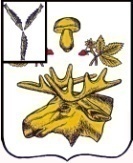 СОБРАНИЕБАЗАРНО-КАРАБУЛАКСКОГО МУНИЦИПАЛЬНОГО РАЙОНА САРАТОВСКОЙ ОБЛАСТИРЕШЕНИЕ     «27» апреля  2021г						                                                №  183В соответствии с Федеральными законами  от 08 ноября 2007 года № 257-ФЗ «Об автомобильных дорогах и о дорожной деятельности в Российской Федерации и о внесении изменений в отдельные законодательные акты Российской Федерации», постановлением Правительства Российской Федерации от 28 сентября 2009 года № 767 «О классификации автомобильных дорог в Российской Федерации», приказом Министерства транспорта Российской Федерации от 07 февраля 2007 года № 16 «Об утверждении Правил присвоения автомобильным дорогам идентификационных номеров», п. 8 указа Президента Российской Федерации от 07.05.2018 г. № 204 «О национальных целях и стратегических задачах развития Российской Федерации на период  до 2024 года» предусмотрено внедрение общедоступной информационной системы контроля за формированием и использованием средств дорожных фондов всех уровне Федеральным дорожным агентством разработана и внедрена  «Система контроля дорожных фондов (СКДФ), которая должна содержать всю информацию об управлении автомобильными дорогами общего пользования регионального, межмуниципального и местного значения, включая улично-дорожные сети, в связи с проверкой данных ФАУ (Федеральное автономное учреждение) «РОСДОРНИИ»  выявились автомобильные дороги, не включенные в «Перечень  автомобильных дорог общего пользования местного значения Базарно-Карабулакского муниципального района Саратовской области», руководствуясь Уставом Базарно-Карабулакского муниципального района, Собрание Базарно-Карабулакского муниципального района РЕШИЛО:1. Внести в реестр муниципальной собственности Базарно-Карабулакского муниципального района муниципальные дороги общего пользования, согласно приложению №1.2. Контроль  исполнения  настоящего решения возложить на секретаря Собрания Базарно-Карабулакского муниципального района Н.А. Крупнову.       3.Настоящее решение вступает в силу со дня его официального  опубликования на официальном сайте администрации Базарно-Карабулакского муниципального района в сети Интернет https://admbk.ru/ Председатель Собрания                                                                                                             муниципального района                                                                                    Л.П. КомароваГлава муниципального района                                                                        О.А. ЧумбаевПриложение №1 к Решению  Собрания  Базарно-Карабулакского муниципального района Саратовской области от  27.04.2021 г. № 183Переченьвыявленных автомобильных дорог, не включенных в «Перечень  автомобильных дорог общего пользования местного значения Базарно-Карабулакского муниципального района Саратовской области»О внесении автомобильных дорог в реестр муниципальной собственности Базарно-Карабулакского муниципального района№ п/пНаименование имуществаАдрес нахождения имуществаИндивидуальные характеристики имущества1С. Казанла, ул. ЧапаеваСаратовская область. Базарно-Карабулакский район,Протяженность 700м, покрытие: грунт2С. Казанла, ул.Куйбышева«-«Протяженность 900м, покрытие: грунт3С. Казанла, ул. Интернациональная«-«Протяженность 600м, покрытие: асфальтобетон  4Р.п. Базарный Карабулак, ул. Аэродромная«-«Протяженность 350м, покрытие: грунт5Р.п. Базарный Карабулак, ул.Сосновая«-«Протяженность 300м, покрытие: грунт6Р.п. Базарный Карабулак, пер. Володарского«-«Протяженность 250м, покрытие: грунт7С. Анютино, ул. Первомайская«-«Протяженность 300м, покрытие: грунт8С. Сухой Карабулак, ул. Станционная«-«Протяженность 900м, покрытие: грунт9П. Комсомольский, ул. Ленина«-«Протяженность 1100м, покрытие: грунт10П. Комсомольский, ул. Железнодорожная«-«Протяженность 500м, покрытие: грунт11П. Комсомольский, ул. Речная«-«Протяженность 700м, покрытие: грунт12С. Вязовка, пер. Первомайский«-«Протяженность 2800м, покрытие: грунт13С. Стригай, ул. Молодежная«-«Протяженность 1000м, покрытие: грунт14С. Толстовка, ул. Терешковой«-«Протяженность 500м, покрытие: грунт15С. Толстовка, ул. Шолохова«-«Протяженность 500м, покрытие: грунт16С. Арбузовка, ул.Пушкина«-«Протяженность 1000м, покрытие: грунт17С. Березовка, ул. Жукова«-«Протяженность 500м, покрытие: грунт18С.Ханеневка 1-я, пер. Некрасова«-«Протяженность 750м, покрытие: грунт19С. Старые Бурасы, ул. Академическая«-«Протяженность 750м, покрытие: грунт20С. Старые Бурасы, ул. Кирова«-«Протяженность 1400м, покрытие: грунт21С. Большая Гусиха, ул. Колхозная«-«Протяженность 200м, покрытие: грунт